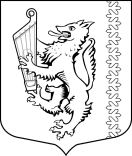 АДМИНИСТРАЦИЯ МУНИЦИПАЛЬНОГО ОБРАЗОВАНИЯ«РОЩИНСКОЕ ГОРОДСКОЕ ПОСЕЛЕНИЕ»ВЫБОРГСКОГО РАЙОНА ЛЕНИНГРАДСКОЙ ОБЛАСТИП О С Т А Н О В Л Е Н И Еот  «20» марта 2020 года	                                                                          № 150   О внесении изменений в постановлениеадминистрации МО «Рощинское  городскоепоселение»  Выборгского района Ленинградскойобласти от 08.10.2019г. №  585  «Об утверждениимуниципальной программы «Развитие культуры, физической культуры  и спорта в  муниципальном образовании «Рощинское городское поселение»Выборгского района Ленинградской области»,с изменениями от 17.12.2019г. №764, от 14.01.2020г.№11В соответствии с Федеральным законом от 06.10.2003 года  131-ФЗ «Об общих принципах организации местного самоуправления в Российской Федерации,  статьей 179 Бюджетного кодекса Российской Федерации, администрация  муниципального образования  «Рощинское   городское   поселение»  Выборгского    района    Ленинградской   области  п о с т а н о в л я е т, 1. Внести изменения в постановление администрации МО «Рощинское  городское поселение»  08.10.2019г. № 585 «Об утверждении муниципальной программы «Развитие культуры, физической культуры  и спорта в  муниципальном образовании «Рощинское городское поселение» Выборгского района Ленинградской области» (далее – Постановление) с изменениями от 17.12.2019г. №764, от 14.01.2020г. №11 изложив:1.1. Приложение 1 «Муниципальная    программа «Развитие культуры, физической культуры  и спорта в  муниципальном образовании «Рощинское городское поселение» Выборгского района Ленинградской области» в редакции согласно приложению 1 к настоящему Постановлению;1.2. Приложение 2 «План мероприятий (объектов) и их реализации муниципальной «Развитие культуры, физической культуры  и спорта в  муниципальном образовании «Рощинское городское поселение» Выборгского района Ленинградской области» в редакции согласно приложению 2 к настоящему Постановлению.2. Настоящее постановление опубликовать в официальном печатном издании и разместить на официальном сайте МО «Рощинское  городское поселение» (рощино.рф).3. Настоящее постановление вступает в силу с момента его официального опубликования.4. Контроль за исполнением настоящего постановления оставляю за собой.         Глава администрации 	                                               В.Г. СавиновПриложение 1к постановлению администрации муниципального образования «Рощинское городское поселение»Выборгского района Ленинградской областиот  «20» марта  2020г. №150 МУНИЦИПАЛЬНАЯ ПРОГРАММА «РАЗВИТИЕ КУЛЬТУРЫ, ФИЗИЧЕСКОЙ КУЛЬТУРЫ, СПОРТА  И МОЛОДЕЖНОЙ ПОЛИТИКИВ МУНИЦИПАЛЬНОМ ОБРАЗОВАНИИ «РОЩИНСКОЕ ГОРОДСКОЕ ПОСЕЛЕНИЕ» ВЫБОРГСКОГО РАЙОНА ЛЕНИНГРАДСКОЙ ОБЛАСТИ»ПАСПОРТмуниципальной программы «Развитие культуры, физической культуры, спорта  и молодежной политики в муниципальном образовании «Рощинское городское поселение Выборгского района Ленинградской области»ПАСПОРТподпрограммы   «Развитие физической культуры и спорта МО «Рощинское городское поселение» ПАСПОРТподпрограммы  «Организация культурного досуга и отдыха населенияМО «Рощинское городское поселение»ПАСПОРТподпрограммы  «Библиотечное обслуживание населенияМО «Рощинское городское поселение»  ПАСПОРТподпрограммы «Развитие молодежной политикиМО «Рощинское городское поселение»Приложение 2к постановлению администрации муниципального образования «Рощинское городское поселение»Выборгского района Ленинградской областиот  «20» марта  2020г. № 150Полноенаименование«Развитие культуры, физической культуры, спорта  и молодежной политики в муниципальном образовании «Рощинское городское поселение»  Выборгского района Ленинградской области» (далее – Программа)Ответственный исполнитель ПрограммыАдминистрация  муниципального образования «Рощинское городское поселение Выборгского района Ленинградской областиСоисполнители ПрограммыотсутствуютУчастники ПрограммыКомитет по строительству Ленинградской области;Администрация  муниципального образования «Рощинское городское поселение Выборгского района Ленинградской области;Муниципальное бюджетное учреждение «Рощинский центр культурного досуга» Выборгского района Ленинградской областиУчастники ПрограммыПодпрограммы ПрограммыПодпрограмма  «Развитие физической культуры и спорта  МО «Рощинское городское поселение»;Подпрограммы ПрограммыПодпрограмма   «Организация культурного досуга и отдыха населения  МО «Рощинское городское поселение»;Подпрограмма  «Библиотечное обслуживание населения  МО «Рощинское городское поселение»;Подпрограмма  «Развитие молодежной политики МО «Рощинское городское поселение»Программно-целевые инструменты ПрограммыОсновные мероприятия подпрограмм муниципальной ПрограммыЦели муниципальной программыСоздание условий для реализации стратегической роли культуры как духовно-нравственного основания развития личности, ресурса роста человеческого потенциала муниципального образования, фактора обеспечения социальной стабильности и консолидации общества;Создание условий для укрепления здоровья населения путем развития инфраструктуры спорта, популяризации массового спорта и приобщения различных слоев общества к регулярным занятиям физической культурой и спортом;Создание  условий и гарантий социального становления и развития молодых граждан, их наиболее полной самореализации в интересах общества;Обеспечение системного и комплексного подхода к организации временной занятости несовершеннолетних граждан в возрасте от 14 до 18 лет.Задачи ПрограммыСохранение культурного и исторического наследия, обеспечение доступа граждан к культурным ценностям и участию в культурной жизни, реализация творческого и инновационного потенциала населения муниципального образования;Формирование у населения устойчивого интереса к занятиям физической культурой и спортом;Развитие потенциала молодёжи в интересах общества и государства путем поддержки молодежных общественных инициатив, гражданско-патриотического воспитания молодежи, профилактики асоциального поведения в молодёжной среде;Создание организационных и правовых условий для достижения целевых показателей уровня средней заработной платы категорий работников учреждений культуры, определенных Указом Президента Российской Федерации от 7 мая 2012 г. N 597 «О мероприятиях по реализации государственной социальной политики»;Организация временного трудоустройства несовершеннолетних граждан в возрасте от 14 до 18 лет.Целевые индикаторы и показатели ПрограммыХарактеристика показателей (индикаторов) Программы представлена в соответствующих разделах подпрограммЭтапы и сроки реализации Программы2019-2022 годыОбъемы бюджетных ассигнований ПрограммыОбщий объем финансирования  804 202,9 тыс. руб., в том числе: средства федерального бюджета – 10 830,0 тыс. руб.,средства областного бюджета – 524 154,4 тыс. руб., средства бюджета МО «Рощинское городское поселение» – 269 218,5 тыс. руб. (далее – местный бюджет), в том числе по годам:2019 год –  72 927,0 тыс. руб., в том числе: средства областного бюджета – 7 954,4 тыс. руб., средства бюджета МО «Рощинское городское поселение» – 64 972,6 тыс. руб. (далее – местный бюджет)2020 год –  81 896,8 тыс. руб., в том числе: средства областного бюджета – 19 904,6 тыс. руб., средства бюджета МО «Рощинское городское поселение» – 61992,2 тыс. руб. (далее – местный бюджет)2021 год –  310 102,1   тыс. руб., в том числе: средства областного бюджета – 239 617,3 тыс. руб., средства бюджета МО «Рощинское городское поселение» – 70 484,8 тыс. руб. (далее – местный бюджет)2022 год местный бюджет –  339 277,0  тыс. руб., в том числе: средства федерального бюджета – 10 830,0 тыс. руб., средства областного бюджета – 256 678,1 тыс. руб., средства бюджета МО «Рощинское городское поселение» – 71768,9 тыс. руб. (далее – местный бюджет)Ожидаемые результаты реализации ПрограммыВ результате реализации мероприятий муниципальной Программы планируется достичь следующих результатов:повышение качества муниципального управления и эффективности расходования бюджетных средств;создание условий для доступности участия всего населения в культурной жизни;создание благоприятных условий для улучшения культурно-досугового обслуживания населения, укрепления материально-технической базы, развития самодеятельного художественного творчества;укрепление социального статуса работников культурыувеличение молодежной активности, вовлечение в социально-экономическую, общественно-политическую и социокультурную жизнь;достижение целевых показателей уровня средней заработной платы;создание системы временного трудоустройства подростков с учётом их потребностей и интересовПолноенаименование«Развитие физической культуры и спорта МО «Рощинское городское поселение» (далее – подпрограмма)Ответственный исполнитель подпрограммыАдминистрация  муниципального образования «Рощинское городское поселение Выборгского района Ленинградской областиУчастники подпрограммы Комитет по строительству Ленинградской области;Администрация  муниципального образования «Рощинское городское поселение Выборгского района Ленинградской области;Муниципальное бюджетное учреждение «Рощинский центр культурного досуга» Выборгского района Ленинградской областиУчастники подпрограммы Программно-целевые инструменты подпрограммыОсновные мероприятия подпрограммы муниципальной программыЦель подпрограммы Обеспечение возможностей гражданам систематически заниматься физической культурой и массовым спортом и вести здоровый образ жизни.Создание необходимой инфраструктуры, обеспечивающей право каждого на свободный доступ к физической культуре и спорту как к необходимому условию развития физических, интеллектуальных и нравственных способностей личности, право на занятия физической культурой и спортом для всех категорий граждан и групп населения  муниципального образованияЗадачи подпрограммы Совершенствование системы физического воспитания различных категорий и групп населения;Задачи подпрограммы организация пропаганды физической культуры и спорта, включая меры по популяризации нравственных ценностей спорта;развитие инфраструктуры для занятий массовым спортом и физической культурой по месту жительства Целевые индикаторы и показатели подпрограммыУвеличение количества участников спортивных секций и кружков (%);увеличение количества учащихся, принявших участие в соревнованиях различного уровня (%);доля населения, систематически занимающегося физической культурой и спортом (%);уровень обеспеченности населения спортивными сооружениями исходя из единовременной пропускной способности объектов спорта (%)Этапы и сроки реализации подпрограммы 2019-2022 годыОбъемы бюджетных ассигнований подпрограммы Общий объем финансирования  655 643,3 тыс. руб., в том числе: средства федерального бюджета – 10 830,0 тыс. руб., средства областного бюджета – 507 920,4 тыс. руб., средства бюджета МО «Рощинское городское поселение» – 136 892,9 тыс. руб. (далее – местный бюджет), в том числе по годам:2019 год местный бюджет –    28 282,2 тыс. руб.;2020 год – 35 600,6 тыс. руб., в том числе: средства областного бюджета – 11625,0 тыс. руб., средства бюджета МО «Рощинское городское поселение» – 23 975,6 тыс. руб. (далее – местный бюджет);2021 год –    281 292,8  тыс. руб., в том числе: средства областного бюджета – 239617,3 тыс. руб., средства бюджета МО «Рощинское городское поселение» – 41 675,5 тыс. руб. (далее – местный бюджет);2022 год –    310 467,7 тыс. руб., в том числе: средства федерального бюджета – 10 830,0 тыс. руб., средства областного бюджета – 256 678,1 тыс. руб., средства бюджета МО «Рощинское городское поселение» – 42 959,6 тыс. руб. (далее – местный бюджет).Ожидаемые результаты реализации подпрограммыПовышение качества, разнообразия и эффективности муниципальных услуг в сфере физической культуры и спорта;увеличить долю населения, систематически занимающегося физической культурой и спортом; Увеличить уровень обеспеченности плоскостными спортивными сооружениями.Полноенаименование«Организация культурного досуга и отдыха населения МО «Рощинское городское поселение» (далее – подпрограмма)Ответственный исполнитель Администрация  муниципального образования «Рощинское городское поселение Выборгского района Ленинградской областиУчастники подпрограммы Администрация  муниципального образования «Рощинское городское поселение Выборгского района Ленинградской области;Муниципальное бюджетное учреждение «Рощинский центр культурного досуга» Выборгского района Ленинградской областиПрограммно-целевые инструменты подпрограммыОсновные мероприятия подпрограммы муниципальной программыЦель подпрограммы Создание условий для обеспечения услугами по организации досуга и услугами организаций культуры;реализации стратегической роли культуры как духовно-нравственного основания развития личности, ресурса роста человеческого потенциала муниципального образования, фактора обеспечения социальной стабильности и консолидации обществЗадачи подпрограммы Сохранение и развитие единого культурного пространства муниципального образования;поддержка творческой активности населения;повышение доступности и качества услуг в сфере культуры;укрепление  материально-технической базы учреждений культуры;создание организационных и правовых условий для достижения целевых показателей уровня средней заработной платы категорий работников учреждений культуры, определенных Указом Президента Российской Федерации от 7 мая 2012 г. N 597 «О мероприятиях по реализации государственной социальной политики».Целевые индикаторы и показатели подпрограммыУвеличение количества участников клубных формирований (%);увеличение количества клубных формирований (%); количество проведенных массовых мероприятий по организации досуга и отдыха населения (%)Этапы и сроки реализации подпрограммы 2019-2022 годыОбъемы бюджетных ассигнований подпрограммы Общий объем финансирования  120 841,8 тыс. руб., в том числе: областной бюджет – 13 334,1 тыс. руб., местный бюджет – 107 507,4 тыс. руб., в том числе по годам:2019 год –  36 677,9 тыс. руб., в том числе: областной бюджет – 6545,1 тыс. руб., местный бюджет – 30 132,8 тыс. руб.;2020 год–  37 725,5  тыс. руб., в том числе: областной бюджет – 6 789,3 тыс. руб., местный бюджет – 30 936,2 тыс. руб.;2021 год местный бюджет –  23 219,2 тыс. руб.;2022 год местный бюджет –  23 219,2 тыс. руб.Ожидаемые результаты реализации подпрограммыСоздание благоприятных условий для улучшения культурно-досугового обслуживания населения; создание условий для творческой самореализации граждан, культурно-просветительской деятельности;формирование культурной среды, отвечающей растущим потребностям личности и общества, повышение качества, разнообразия и эффективности услуг в сфере культуры;достижение целевых показателей уровня средней заработной платыПолноенаименование«Библиотечное обслуживание населения МО «Рощинское городское поселение» (далее – подпрограмма)Ответственный исполнитель Администрация  муниципального образования «Рощинское городское поселение Выборгского района Ленинградской областиУчастники подпрограммы Администрация  муниципального образования «Рощинское городское поселение Выборгского района Ленинградской области;Муниципальное бюджетное учреждение «Рощинский центр культурного досуга» Выборгского района Ленинградской областиПрограммно-целевые инструменты подпрограммыОсновные мероприятия подпрограммы муниципальной программыЦель подпрограммы Развитие библиотечного обслуживанияЗадачи подпрограммы Задачи подпрограммы Повышение доступности и качества библиотечных услуг;сохранение, повышение доступности книжного фондаЦелевые индикаторы и показатели подпрограммыОбновление (комплектование) книжных фондов библиотек (%);количество книговыдач (тыс. единиц);количество зарегистрированных пользователей библиотек (%);увеличение количества посещений библиотек населением (%);увеличение объема электронного каталога библиотек (%);количество организационных общественно-культурных мероприятий (%);Этапы и сроки реализации подпрограммы 2019-2022 годыОбъемы бюджетных ассигнований подпрограммы Общий объем финансирования  19 674,0 тыс. руб., в том числе: областной бюджет – 2762,6 тыс. руб., местный бюджет –  16 911,4 тыс. руб., в том числе по годам:2019 год – 6231,8 тыс. руб., в том числе: областной бюджет – 1 272,3 тыс. руб., местный бюджет –  4 959,5 тыс. руб.;2020 год – 6 467,8  тыс. руб., в том числе: областной бюджет – 1 490,3 тыс. руб., местный бюджет –  4 977,5 тыс. руб.;2021 год местный бюджет – 3 487,2   тыс. руб.2022 год местный бюджет – 3 487,2   тыс. руб.Ожидаемые результаты реализации подпрограммыПовышение качества, разнообразия и эффективности муниципальных услуг в сфере организации библиотечного обслуживания населения;обновления (комплектования) и сохранности книжных фондов библиотек;увеличение количества книговыдачПолное наименованиеПодпрограмма «Развитие молодежной политики МО «Рощинское городское поселение» Выборгского  района  Ленинградской области Ответственный исполнитель       
муниципальной подпрограммыАдминистрация  муниципального образования «Рощинское городское поселение Выборгского района Ленинградской области;Муниципальное бюджетное учреждение «Рощинский центр культурного досуга» Выборгского района Ленинградской Участники муниципальной 
подпрограммыМолодёжь муниципального образования «Рощинское городское поселение» от 14 до 30 лет и молодые семьи до 35 лет, а также молодёжные формальные и неформальные объединения и сообщества.Программно-целевые инструменты  
муниципальной подпрограммыОсновные мероприятия подпрограммы муниципальной программыЦели муниципальной  подпрограммыУвеличение человеческого капитала молодёжи муниципального образования «Выборгский район» Ленинградской области.Обеспечение системного и комплексного подхода к организации временной занятости несовершеннолетних граждан в возрасте от 14 до 18 лет.Задачи муниципальной подпрограммыСтимулирование молодёжи к ведению здорового образа жизни;Формирование устойчивой гражданской позиции у молодёжи;Создание условий для самореализации молодёжи;Развитие инфраструктуры в сфере молодёжной политики;Организация временного трудоустройства несовершеннолетних граждан в возрасте от 14 до 18 лет.Целевые индикаторы и показатели 
муниципальной подпрограммыКоличество мероприятий культурно-массовых, спортивных,  по гражданско-патриотическому и  духовно-нравственному воспитанию молодёжи (%).Увеличение  количества молодежи принимающей участие в мероприятиях культурно-массовых, спортивных, по гражданско-патриотическому и духовно-нравственному воспитанию  по сравнению с прошлым годом (%).Количество трудоустроенных несовершеннолетних граждан в возрасте от 14 до18 лет в свободное от учёбы время по нормативу в размере 15% от общей численности* несовершеннолетних граждан в возрасте от 14 до18 летЭтапы и сроки реализации        
муниципальной подпрограммы2019-2022 годыОбъемы бюджетных ассигнований   
муниципальной подпрограммыОбщий объем финансирования 8 043,8 тыс. руб., в том числе: областной бюджет –137,0 тыс. руб., местный бюджет –  7 906,8 тыс. руб., в том числе по годам:2019 год  –  1 735,1 тыс. руб., в том числе: областной бюджет –137,0 тыс. руб., местный бюджет –  1 598,1 тыс. руб.;2020 год  местный бюджет –  2 102,9 тыс. руб.;2021 год  местный бюджет –  2 102,9  тыс. руб.2022 год  местный бюджет –  2 102,9 тыс. руб.Ожидаемые результаты реализации 
муниципальной подпрограммыУвеличение числа молодежи, участвующей в различных формах организованного досуга.Формирование у молодого поколения понимания российского патриотизма, создание позитивного образа героических событий прошлого, формирование идейно-нравственной гражданственной позиции по отношению к событиям и явлениям современной жизни.Увеличение молодежной активности, вовлечение в социально-экономическую, общественно-политическую и социокультурную жизнь.Активизация деятельности общественных молодежных организаций, молодёжных объединений.Формирование у молодежи позитивного отношения к здоровому образу жизни.Формирование культурной среды, отвечающей растущим потребностям личности и общества.Создание системы временного трудоустройства подростков с учётом их потребностей и интересовПЛАН МЕРОПРИЯТИЙ
 (ОБЪЕКТОВ) И РЕАЛИЗАЦИИ ПОДПРОГРАММ ПРОГРАММЫ «РАЗВИТИЕ КУЛЬТУРЫ, ФИЗИЧЕСКОЙ КУЛЬТУРЫ, СПОРТА И МОЛОДЕЖНОЙ ПОЛИТИКИ В МУНИЦИПАЛЬНОМ ОБРАЗОВАНИИ «РОЩИНСКОЕ ГОРОДСКОЕ ПОСЕЛЕНИЕ»  ВЫБОРГСКОГО РАЙОНА ЛЕНИНГРАДСКОЙ ОБЛАСТИ» ПЛАН МЕРОПРИЯТИЙ
 (ОБЪЕКТОВ) И РЕАЛИЗАЦИИ ПОДПРОГРАММ ПРОГРАММЫ «РАЗВИТИЕ КУЛЬТУРЫ, ФИЗИЧЕСКОЙ КУЛЬТУРЫ, СПОРТА И МОЛОДЕЖНОЙ ПОЛИТИКИ В МУНИЦИПАЛЬНОМ ОБРАЗОВАНИИ «РОЩИНСКОЕ ГОРОДСКОЕ ПОСЕЛЕНИЕ»  ВЫБОРГСКОГО РАЙОНА ЛЕНИНГРАДСКОЙ ОБЛАСТИ» ПЛАН МЕРОПРИЯТИЙ
 (ОБЪЕКТОВ) И РЕАЛИЗАЦИИ ПОДПРОГРАММ ПРОГРАММЫ «РАЗВИТИЕ КУЛЬТУРЫ, ФИЗИЧЕСКОЙ КУЛЬТУРЫ, СПОРТА И МОЛОДЕЖНОЙ ПОЛИТИКИ В МУНИЦИПАЛЬНОМ ОБРАЗОВАНИИ «РОЩИНСКОЕ ГОРОДСКОЕ ПОСЕЛЕНИЕ»  ВЫБОРГСКОГО РАЙОНА ЛЕНИНГРАДСКОЙ ОБЛАСТИ» ПЛАН МЕРОПРИЯТИЙ
 (ОБЪЕКТОВ) И РЕАЛИЗАЦИИ ПОДПРОГРАММ ПРОГРАММЫ «РАЗВИТИЕ КУЛЬТУРЫ, ФИЗИЧЕСКОЙ КУЛЬТУРЫ, СПОРТА И МОЛОДЕЖНОЙ ПОЛИТИКИ В МУНИЦИПАЛЬНОМ ОБРАЗОВАНИИ «РОЩИНСКОЕ ГОРОДСКОЕ ПОСЕЛЕНИЕ»  ВЫБОРГСКОГО РАЙОНА ЛЕНИНГРАДСКОЙ ОБЛАСТИ» ПЛАН МЕРОПРИЯТИЙ
 (ОБЪЕКТОВ) И РЕАЛИЗАЦИИ ПОДПРОГРАММ ПРОГРАММЫ «РАЗВИТИЕ КУЛЬТУРЫ, ФИЗИЧЕСКОЙ КУЛЬТУРЫ, СПОРТА И МОЛОДЕЖНОЙ ПОЛИТИКИ В МУНИЦИПАЛЬНОМ ОБРАЗОВАНИИ «РОЩИНСКОЕ ГОРОДСКОЕ ПОСЕЛЕНИЕ»  ВЫБОРГСКОГО РАЙОНА ЛЕНИНГРАДСКОЙ ОБЛАСТИ» ПЛАН МЕРОПРИЯТИЙ
 (ОБЪЕКТОВ) И РЕАЛИЗАЦИИ ПОДПРОГРАММ ПРОГРАММЫ «РАЗВИТИЕ КУЛЬТУРЫ, ФИЗИЧЕСКОЙ КУЛЬТУРЫ, СПОРТА И МОЛОДЕЖНОЙ ПОЛИТИКИ В МУНИЦИПАЛЬНОМ ОБРАЗОВАНИИ «РОЩИНСКОЕ ГОРОДСКОЕ ПОСЕЛЕНИЕ»  ВЫБОРГСКОГО РАЙОНА ЛЕНИНГРАДСКОЙ ОБЛАСТИ» ПЛАН МЕРОПРИЯТИЙ
 (ОБЪЕКТОВ) И РЕАЛИЗАЦИИ ПОДПРОГРАММ ПРОГРАММЫ «РАЗВИТИЕ КУЛЬТУРЫ, ФИЗИЧЕСКОЙ КУЛЬТУРЫ, СПОРТА И МОЛОДЕЖНОЙ ПОЛИТИКИ В МУНИЦИПАЛЬНОМ ОБРАЗОВАНИИ «РОЩИНСКОЕ ГОРОДСКОЕ ПОСЕЛЕНИЕ»  ВЫБОРГСКОГО РАЙОНА ЛЕНИНГРАДСКОЙ ОБЛАСТИ» ПЛАН МЕРОПРИЯТИЙ
 (ОБЪЕКТОВ) И РЕАЛИЗАЦИИ ПОДПРОГРАММ ПРОГРАММЫ «РАЗВИТИЕ КУЛЬТУРЫ, ФИЗИЧЕСКОЙ КУЛЬТУРЫ, СПОРТА И МОЛОДЕЖНОЙ ПОЛИТИКИ В МУНИЦИПАЛЬНОМ ОБРАЗОВАНИИ «РОЩИНСКОЕ ГОРОДСКОЕ ПОСЕЛЕНИЕ»  ВЫБОРГСКОГО РАЙОНА ЛЕНИНГРАДСКОЙ ОБЛАСТИ» ПЛАН МЕРОПРИЯТИЙ
 (ОБЪЕКТОВ) И РЕАЛИЗАЦИИ ПОДПРОГРАММ ПРОГРАММЫ «РАЗВИТИЕ КУЛЬТУРЫ, ФИЗИЧЕСКОЙ КУЛЬТУРЫ, СПОРТА И МОЛОДЕЖНОЙ ПОЛИТИКИ В МУНИЦИПАЛЬНОМ ОБРАЗОВАНИИ «РОЩИНСКОЕ ГОРОДСКОЕ ПОСЕЛЕНИЕ»  ВЫБОРГСКОГО РАЙОНА ЛЕНИНГРАДСКОЙ ОБЛАСТИ» ПЛАН МЕРОПРИЯТИЙ
 (ОБЪЕКТОВ) И РЕАЛИЗАЦИИ ПОДПРОГРАММ ПРОГРАММЫ «РАЗВИТИЕ КУЛЬТУРЫ, ФИЗИЧЕСКОЙ КУЛЬТУРЫ, СПОРТА И МОЛОДЕЖНОЙ ПОЛИТИКИ В МУНИЦИПАЛЬНОМ ОБРАЗОВАНИИ «РОЩИНСКОЕ ГОРОДСКОЕ ПОСЕЛЕНИЕ»  ВЫБОРГСКОГО РАЙОНА ЛЕНИНГРАДСКОЙ ОБЛАСТИ» ПЛАН МЕРОПРИЯТИЙ
 (ОБЪЕКТОВ) И РЕАЛИЗАЦИИ ПОДПРОГРАММ ПРОГРАММЫ «РАЗВИТИЕ КУЛЬТУРЫ, ФИЗИЧЕСКОЙ КУЛЬТУРЫ, СПОРТА И МОЛОДЕЖНОЙ ПОЛИТИКИ В МУНИЦИПАЛЬНОМ ОБРАЗОВАНИИ «РОЩИНСКОЕ ГОРОДСКОЕ ПОСЕЛЕНИЕ»  ВЫБОРГСКОГО РАЙОНА ЛЕНИНГРАДСКОЙ ОБЛАСТИ» №
п/пНаименование
 мероприятий (объектов)Ответственный исполнитель, соисполнитель, участникСрок реализацииСрок реализацииГоды реализацииОценка расходов 
(тыс. руб. в ценах соответствующих лет)Оценка расходов 
(тыс. руб. в ценах соответствующих лет)Оценка расходов 
(тыс. руб. в ценах соответствующих лет)Оценка расходов 
(тыс. руб. в ценах соответствующих лет)Оценка расходов 
(тыс. руб. в ценах соответствующих лет)№
п/пНаименование
 мероприятий (объектов)Ответственный исполнитель, соисполнитель, участникСрок реализацииСрок реализацииГоды реализацииОценка расходов 
(тыс. руб. в ценах соответствующих лет)Оценка расходов 
(тыс. руб. в ценах соответствующих лет)Оценка расходов 
(тыс. руб. в ценах соответствующих лет)Оценка расходов 
(тыс. руб. в ценах соответствующих лет)Оценка расходов 
(тыс. руб. в ценах соответствующих лет)№
п/пНаименование
 мероприятий (объектов)Ответственный исполнитель, соисполнитель, участникНачало реализацииКонец реализацииГоды реализацииВсегоФедеральный бюджетОбластной бюджетМестный бюджетПрочие источникиПодпрограмма "Развитие физической культуры и спорта МО "Рощинское городское поселение" Подпрограмма "Развитие физической культуры и спорта МО "Рощинское городское поселение" Подпрограмма "Развитие физической культуры и спорта МО "Рощинское городское поселение" Подпрограмма "Развитие физической культуры и спорта МО "Рощинское городское поселение" Подпрограмма "Развитие физической культуры и спорта МО "Рощинское городское поселение" Подпрограмма "Развитие физической культуры и спорта МО "Рощинское городское поселение" Подпрограмма "Развитие физической культуры и спорта МО "Рощинское городское поселение" Подпрограмма "Развитие физической культуры и спорта МО "Рощинское городское поселение" Подпрограмма "Развитие физической культуры и спорта МО "Рощинское городское поселение" Подпрограмма "Развитие физической культуры и спорта МО "Рощинское городское поселение" Подпрограмма "Развитие физической культуры и спорта МО "Рощинское городское поселение" Основное мероприятие "Физическое воспитание и обеспечение организации и проведения физкультурных мероприятий и массовых спортивных мероприятий"Основное мероприятие "Физическое воспитание и обеспечение организации и проведения физкультурных мероприятий и массовых спортивных мероприятий"Основное мероприятие "Физическое воспитание и обеспечение организации и проведения физкультурных мероприятий и массовых спортивных мероприятий"Основное мероприятие "Физическое воспитание и обеспечение организации и проведения физкультурных мероприятий и массовых спортивных мероприятий"Основное мероприятие "Физическое воспитание и обеспечение организации и проведения физкультурных мероприятий и массовых спортивных мероприятий"Основное мероприятие "Физическое воспитание и обеспечение организации и проведения физкультурных мероприятий и массовых спортивных мероприятий"Основное мероприятие "Физическое воспитание и обеспечение организации и проведения физкультурных мероприятий и массовых спортивных мероприятий"Основное мероприятие "Физическое воспитание и обеспечение организации и проведения физкультурных мероприятий и массовых спортивных мероприятий"Основное мероприятие "Физическое воспитание и обеспечение организации и проведения физкультурных мероприятий и массовых спортивных мероприятий"Основное мероприятие "Физическое воспитание и обеспечение организации и проведения физкультурных мероприятий и массовых спортивных мероприятий"Основное мероприятие "Физическое воспитание и обеспечение организации и проведения физкультурных мероприятий и массовых спортивных мероприятий"1Муниципальная услуга: «Организация и проведение официальных физкультурных (физкультурно-оздоровительных) мероприятий»МБУК 
«Рощинский центр культурного досуга»20192022201918 974,718 974,71Муниципальная услуга: «Организация и проведение официальных физкультурных (физкультурно-оздоровительных) мероприятий»МБУК 
«Рощинский центр культурного досуга»20192022202022 564,822 564,81Муниципальная услуга: «Организация и проведение официальных физкультурных (физкультурно-оздоровительных) мероприятий»МБУК 
«Рощинский центр культурного досуга»20192022202123 439,823 439,81Муниципальная услуга: «Организация и проведение официальных физкультурных (физкультурно-оздоровительных) мероприятий»МБУК 
«Рощинский центр культурного досуга»20192022202223 439,823 439,8ИтогоИтогоИтогоИтогоИтогоИтого88 419,188 419,1Основное мероприятие "Физическое воспитание и обеспечение организации и проведения физкультурных мероприятий и массовых спортивных мероприятий"Основное мероприятие "Физическое воспитание и обеспечение организации и проведения физкультурных мероприятий и массовых спортивных мероприятий"Основное мероприятие "Физическое воспитание и обеспечение организации и проведения физкультурных мероприятий и массовых спортивных мероприятий"Основное мероприятие "Физическое воспитание и обеспечение организации и проведения физкультурных мероприятий и массовых спортивных мероприятий"Основное мероприятие "Физическое воспитание и обеспечение организации и проведения физкультурных мероприятий и массовых спортивных мероприятий"Основное мероприятие "Физическое воспитание и обеспечение организации и проведения физкультурных мероприятий и массовых спортивных мероприятий"Основное мероприятие "Физическое воспитание и обеспечение организации и проведения физкультурных мероприятий и массовых спортивных мероприятий"Основное мероприятие "Физическое воспитание и обеспечение организации и проведения физкультурных мероприятий и массовых спортивных мероприятий"Основное мероприятие "Физическое воспитание и обеспечение организации и проведения физкультурных мероприятий и массовых спортивных мероприятий"Основное мероприятие "Физическое воспитание и обеспечение организации и проведения физкультурных мероприятий и массовых спортивных мероприятий"Основное мероприятие "Физическое воспитание и обеспечение организации и проведения физкультурных мероприятий и массовых спортивных мероприятий"1Приобретение наградной и спортивной атрибутики, спортивного инвентаря, типографской и сувенирной продукции, спортивной формыАдминистрация
 МО «Рощинское городское поселение»201920222019305,7305,71Приобретение наградной и спортивной атрибутики, спортивного инвентаря, типографской и сувенирной продукции, спортивной формыАдминистрация
 МО «Рощинское городское поселение»201920222020150,0150,01Приобретение наградной и спортивной атрибутики, спортивного инвентаря, типографской и сувенирной продукции, спортивной формыАдминистрация
 МО «Рощинское городское поселение»201920222021150,0150,01Приобретение наградной и спортивной атрибутики, спортивного инвентаря, типографской и сувенирной продукции, спортивной формыАдминистрация
 МО «Рощинское городское поселение»201920222022150,0150,02Проведение спортивных мероприятий, в том числе: сопровождение бригадой скорой медицинской помощи Администрация
 МО «Рощинское городское поселение»20192022201938,238,22Проведение спортивных мероприятий, в том числе: сопровождение бригадой скорой медицинской помощи Администрация
 МО «Рощинское городское поселение»201920222020350,0350,02Проведение спортивных мероприятий, в том числе: сопровождение бригадой скорой медицинской помощи Администрация
 МО «Рощинское городское поселение»20192022202150,050,02Проведение спортивных мероприятий, в том числе: сопровождение бригадой скорой медицинской помощи Администрация
 МО «Рощинское городское поселение»20192022202250,050,0ИтогоИтогоИтогоИтогоИтогоИтого1 243,91 243,9Строительство  плоскостных сооруженийСтроительство  плоскостных сооруженийСтроительство  плоскостных сооруженийСтроительство  плоскостных сооруженийСтроительство  плоскостных сооруженийСтроительство  плоскостных сооруженийСтроительство  плоскостных сооруженийСтроительство  плоскостных сооруженийСтроительство  плоскостных сооруженийСтроительство  плоскостных сооруженийСтроительство  плоскостных сооруженийОформление, содержание, обслуживание и ремонт объектов муниципального имуществаОформление, содержание, обслуживание и ремонт объектов муниципального имуществаОформление, содержание, обслуживание и ремонт объектов муниципального имуществаОформление, содержание, обслуживание и ремонт объектов муниципального имуществаОформление, содержание, обслуживание и ремонт объектов муниципального имуществаОформление, содержание, обслуживание и ремонт объектов муниципального имуществаОформление, содержание, обслуживание и ремонт объектов муниципального имуществаОформление, содержание, обслуживание и ремонт объектов муниципального имуществаОформление, содержание, обслуживание и ремонт объектов муниципального имуществаОформление, содержание, обслуживание и ремонт объектов муниципального имуществаОформление, содержание, обслуживание и ремонт объектов муниципального имуществаСодержание, обслуживание и ремонт объектов муниципального имущества  (плоскостные и иные спортивные сооружения)Администрация МО «Рощинское городское поселение»201920222019122,0122,0Содержание, обслуживание и ремонт объектов муниципального имущества  (плоскостные и иные спортивные сооружения)Администрация МО «Рощинское городское поселение»2019202220200,00,0Содержание, обслуживание и ремонт объектов муниципального имущества  (плоскостные и иные спортивные сооружения)Администрация МО «Рощинское городское поселение»2019202220210,00,0Содержание, обслуживание и ремонт объектов муниципального имущества  (плоскостные и иные спортивные сооружения)Администрация МО «Рощинское городское поселение»2019202220220,00,0ИтогоИтогоИтогоИтогоИтогоИтого122,0122,0Основное мероприятие "Строительство, реконструкция и проектирование строительных объектов"Основное мероприятие "Строительство, реконструкция и проектирование строительных объектов"Основное мероприятие "Строительство, реконструкция и проектирование строительных объектов"Основное мероприятие "Строительство, реконструкция и проектирование строительных объектов"Основное мероприятие "Строительство, реконструкция и проектирование строительных объектов"Основное мероприятие "Строительство, реконструкция и проектирование строительных объектов"Основное мероприятие "Строительство, реконструкция и проектирование строительных объектов"Основное мероприятие "Строительство, реконструкция и проектирование строительных объектов"Основное мероприятие "Строительство, реконструкция и проектирование строительных объектов"Основное мероприятие "Строительство, реконструкция и проектирование строительных объектов"Основное мероприятие "Строительство, реконструкция и проектирование строительных объектов"8Реконструкция тренировочной площадки пос. Рощино, ул. Советская д. 20 Ленинградская область, Выборгский район, в том числе: 
Разработка и согласование проектной документации по объекту: "Внутриплощадочный газопровод для газоснабжения объекта - "Реконструкция тренировочной площадки пос. Рощино, ул. Советская д. 20"  (на 2019г. - 15,3 тыс. руб.)Администрация МО «Рощинское городское поселение»2019202220198 747,78 747,78Проведение государственной экспертизы результатов инжененрных изысканий, проектной и сметной документации, проверка достоверности определения сметной стоимостиАдминистрация МО «Рощинское городское поселение»20192022201981,181,18Лабораторные работы исследования атмосферного воздухаАдминистрация МО «Рощинское городское поселение»20192022201912,812,88Разработка и согласование проектной документации по объекту: "Внутриплощадочный газопровод для газоснабжения объекта - "Реконструкция тренировочной площадки пос. Рощино, ул. Советская д. 20" Администрация МО «Рощинское городское поселение»20192022202035,835,88Реконструкция тренировочной площадки пос. Рощино, ул. Советская д. 20 Ленинградская область, Выборгский район Администрация МО «Рощинское городское поселение»20192022202012 500,011 625,0875,08Реконструкция тренировочной площадки пос. Рощино, ул. Советская д. 20 Ленинградская область, Выборгский район Администрация МО «Рощинское городское поселение»201920222021257 653,0239 617,318 035,78Реконструкция тренировочной площадки пос. Рощино, ул. Советская д. 20 Ленинградская область, Выборгский район Администрация МО «Рощинское городское поселение»201920222022275 385,0256 108,119 276,98Приобретение оборудования по объекту: "Реконструкция тренировочной площадки пос. Рощино, ул. Советская д. 20 Администрация МО «Рощинское городское поселение»20192022202211 442,910 830,0570,042,9ИтогоИтогоИтогоИтогоИтогоИтого565 858,310 830,0507 920,447 107,9Всего по подпрограммеВсего по подпрограммеВсего по подпрограммеВсего по подпрограммеВсего по подпрограмме655 643,310 830,0507 920,4136 892,9в том числе по годамв том числе по годамв том числе по годамв том числе по годамв том числе по годам201928 282,228 282,2в том числе по годамв том числе по годамв том числе по годамв том числе по годамв том числе по годам202035 600,611 625,023 975,6в том числе по годамв том числе по годамв том числе по годамв том числе по годамв том числе по годам2021281 292,8239 617,341 675,5в том числе по годамв том числе по годамв том числе по годамв том числе по годамв том числе по годам2022310 467,710 830,0256 678,142 959,6Подпрограмма "Организация культурного досуга и отдыха населения МО "Рощинское городское поселение" Подпрограмма "Организация культурного досуга и отдыха населения МО "Рощинское городское поселение" Подпрограмма "Организация культурного досуга и отдыха населения МО "Рощинское городское поселение" Подпрограмма "Организация культурного досуга и отдыха населения МО "Рощинское городское поселение" Подпрограмма "Организация культурного досуга и отдыха населения МО "Рощинское городское поселение" Подпрограмма "Организация культурного досуга и отдыха населения МО "Рощинское городское поселение" Подпрограмма "Организация культурного досуга и отдыха населения МО "Рощинское городское поселение" Подпрограмма "Организация культурного досуга и отдыха населения МО "Рощинское городское поселение" Подпрограмма "Организация культурного досуга и отдыха населения МО "Рощинское городское поселение" Подпрограмма "Организация культурного досуга и отдыха населения МО "Рощинское городское поселение" Подпрограмма "Организация культурного досуга и отдыха населения МО "Рощинское городское поселение" 1Муниципальная услуга: Организация деятельности клубных формирований и формирований самодеятельно народного творчестваМБУК 
«Рощинский центр культурного досуга»20192022201921 599,221 599,21Муниципальная услуга: Организация деятельности клубных формирований и формирований самодеятельно народного творчестваМБУК 
«Рощинский центр культурного досуга»20192022202021 619,221 619,21Муниципальная услуга: Организация деятельности клубных формирований и формирований самодеятельно народного творчестваМБУК 
«Рощинский центр культурного досуга»20192022202121 619,221 619,21Муниципальная услуга: Организация деятельности клубных формирований и формирований самодеятельно народного творчестваМБУК 
«Рощинский центр культурного досуга»20192022202221 619,221 619,2ИтогоИтогоИтогоИтогоИтогоИтого86 456,886 456,82Проведение праздничных мероприятий,  в том числе: сопровождение бригадой скорой медицинской помощи Администрация МО «Рощинское городское поселение»201920222019842,5842,52Проведение праздничных мероприятий,  в том числе: сопровождение бригадой скорой медицинской помощи Администрация МО «Рощинское городское поселение»2019202220202 527,72 527,72Проведение праздничных мероприятий,  в том числе: сопровождение бригадой скорой медицинской помощи Администрация МО «Рощинское городское поселение»2019202220211 600,01 600,02Проведение праздничных мероприятий,  в том числе: сопровождение бригадой скорой медицинской помощи Администрация МО «Рощинское городское поселение»2019202220221 600,01 600,0ИтогоИтогоИтогоИтогоИтогоИтого6 570,26 570,2Субсидии бюджетным учреждениям на иные целиСубсидии бюджетным учреждениям на иные целиСубсидии бюджетным учреждениям на иные целиСубсидии бюджетным учреждениям на иные целиСубсидии бюджетным учреждениям на иные целиСубсидии бюджетным учреждениям на иные целиСубсидии бюджетным учреждениям на иные целиСубсидии бюджетным учреждениям на иные целиСубсидии бюджетным учреждениям на иные целиСубсидии бюджетным учреждениям на иные целиСубсидии бюджетным учреждениям на иные цели1Обеспечение выплат стимулирующего характера работникам муниципальных  учреждений культуры Ленинградской областиМБУК 
«Рощинский центр культурного досуга»20192022201913 090,26 545,16 545,11Обеспечение выплат стимулирующего характера работникам муниципальных  учреждений культуры Ленинградской областиМБУК 
«Рощинский центр культурного досуга»20192022202013 578,66 789,36 789,31Обеспечение выплат стимулирующего характера работникам муниципальных  учреждений культуры Ленинградской областиМБУК 
«Рощинский центр культурного досуга»2019202220210,00,00,01Обеспечение выплат стимулирующего характера работникам муниципальных  учреждений культуры Ленинградской областиМБУК 
«Рощинский центр культурного досуга»2019202220220,00,00,02Ремонт чердачного помещения и водосточной системыМБУК 
«Рощинский центр культурного досуга»2019202220191 146,01 146,0ИтогоИтогоИтогоИтогоИтогоИтого27 814,813 334,414 480,4Всего по подпрограммеВсего по подпрограммеВсего по подпрограммеВсего по подпрограммеВсего по подпрограмме120 841,813 334,4107 507,4в том числе по годамв том числе по годамв том числе по годамв том числе по годамв том числе по годам201936 677,96 545,130 132,8в том числе по годамв том числе по годамв том числе по годамв том числе по годамв том числе по годам202037 725,56 789,330 936,2в том числе по годамв том числе по годамв том числе по годамв том числе по годамв том числе по годам202123 219,20,023 219,2в том числе по годамв том числе по годамв том числе по годамв том числе по годамв том числе по годам202223 219,20,023 219,2Подпрограмма "Библиотечное обслуживание населения МО "Рощинское городское поселение" Подпрограмма "Библиотечное обслуживание населения МО "Рощинское городское поселение" Подпрограмма "Библиотечное обслуживание населения МО "Рощинское городское поселение" Подпрограмма "Библиотечное обслуживание населения МО "Рощинское городское поселение" Подпрограмма "Библиотечное обслуживание населения МО "Рощинское городское поселение" Подпрограмма "Библиотечное обслуживание населения МО "Рощинское городское поселение" Подпрограмма "Библиотечное обслуживание населения МО "Рощинское городское поселение" Подпрограмма "Библиотечное обслуживание населения МО "Рощинское городское поселение" Подпрограмма "Библиотечное обслуживание населения МО "Рощинское городское поселение" Подпрограмма "Библиотечное обслуживание населения МО "Рощинское городское поселение" Подпрограмма "Библиотечное обслуживание населения МО "Рощинское городское поселение" 1Муниципальная услуга: Библиотечное, библиографическое и информационное обслуживание пользователей библиотекиМБУК 
«Рощинский центр культурного досуга»2019202220193 687,23 687,21Муниципальная услуга: Библиотечное, библиографическое и информационное обслуживание пользователей библиотекиМБУК 
«Рощинский центр культурного досуга»2019202220203 487,23 487,21Муниципальная услуга: Библиотечное, библиографическое и информационное обслуживание пользователей библиотекиМБУК 
«Рощинский центр культурного досуга»2019202220213 487,23 487,21Муниципальная услуга: Библиотечное, библиографическое и информационное обслуживание пользователей библиотекиМБУК 
«Рощинский центр культурного досуга»2019202220223 487,23 487,2ИтогоИтогоИтогоИтогоИтогоИтого14 148,814 148,8Субсидии бюджетным учреждениям на иные целиСубсидии бюджетным учреждениям на иные целиСубсидии бюджетным учреждениям на иные целиСубсидии бюджетным учреждениям на иные целиСубсидии бюджетным учреждениям на иные целиСубсидии бюджетным учреждениям на иные целиСубсидии бюджетным учреждениям на иные целиСубсидии бюджетным учреждениям на иные целиСубсидии бюджетным учреждениям на иные целиСубсидии бюджетным учреждениям на иные целиСубсидии бюджетным учреждениям на иные цели2Обеспечение выплат стимулирующего характера работникам муниципальных  учреждений культуры Ленинградской областиМБУК 
«Рощинский центр культурного досуга»2019202220192 544,61 272,31 272,32Обеспечение выплат стимулирующего характера работникам муниципальных  учреждений культуры Ленинградской областиМБУК 
«Рощинский центр культурного досуга»2019202220202 980,61 490,31 490,32Обеспечение выплат стимулирующего характера работникам муниципальных  учреждений культуры Ленинградской областиМБУК 
«Рощинский центр культурного досуга»2019202220210,00,00,02Обеспечение выплат стимулирующего характера работникам муниципальных  учреждений культуры Ленинградской областиМБУК 
«Рощинский центр культурного досуга»2019202220220,00,00,0ИтогоИтогоИтогоИтогоИтогоИтого5 525,22 762,62 762,6Всего по подпрограммеВсего по подпрограммеВсего по подпрограммеВсего по подпрограммеВсего по подпрограмме19 674,02 762,616 911,4в том числе по годамв том числе по годамв том числе по годамв том числе по годамв том числе по годам20196 231,81 272,34 959,5в том числе по годамв том числе по годамв том числе по годамв том числе по годамв том числе по годам20206 467,81 490,34 977,5в том числе по годамв том числе по годамв том числе по годамв том числе по годамв том числе по годам20213 487,20,03 487,2в том числе по годамв том числе по годамв том числе по годамв том числе по годамв том числе по годам20223 487,20,03 487,2Подпрограмма "Развитие молодежной политики МО "Рощинское городское поселение" Подпрограмма "Развитие молодежной политики МО "Рощинское городское поселение" Подпрограмма "Развитие молодежной политики МО "Рощинское городское поселение" Подпрограмма "Развитие молодежной политики МО "Рощинское городское поселение" Подпрограмма "Развитие молодежной политики МО "Рощинское городское поселение" Подпрограмма "Развитие молодежной политики МО "Рощинское городское поселение" Подпрограмма "Развитие молодежной политики МО "Рощинское городское поселение" Подпрограмма "Развитие молодежной политики МО "Рощинское городское поселение" Подпрограмма "Развитие молодежной политики МО "Рощинское городское поселение" Подпрограмма "Развитие молодежной политики МО "Рощинское городское поселение" Подпрограмма "Развитие молодежной политики МО "Рощинское городское поселение" Основное мероприятие  "Организация и проведение мероприятий в сфере  молодежной политики"Основное мероприятие  "Организация и проведение мероприятий в сфере  молодежной политики"Основное мероприятие  "Организация и проведение мероприятий в сфере  молодежной политики"Основное мероприятие  "Организация и проведение мероприятий в сфере  молодежной политики"Основное мероприятие  "Организация и проведение мероприятий в сфере  молодежной политики"Основное мероприятие  "Организация и проведение мероприятий в сфере  молодежной политики"Основное мероприятие  "Организация и проведение мероприятий в сфере  молодежной политики"Основное мероприятие  "Организация и проведение мероприятий в сфере  молодежной политики"Основное мероприятие  "Организация и проведение мероприятий в сфере  молодежной политики"Основное мероприятие  "Организация и проведение мероприятий в сфере  молодежной политики"Основное мероприятие  "Организация и проведение мероприятий в сфере  молодежной политики"1Муниципальная услуга: "Организация мероприятий в сфере молодежной политики, направленных на гражданское и патриотическое воспитание молодежи, воспитание толерантности в молодежной среде, формирование правовых, культурных и нравственных ценностей среди молодежи"МБУК 
«Рощинский центр культурного досуга»201920222019590,8590,81Муниципальная услуга: "Организация мероприятий в сфере молодежной политики, направленных на гражданское и патриотическое воспитание молодежи, воспитание толерантности в молодежной среде, формирование правовых, культурных и нравственных ценностей среди молодежи"МБУК 
«Рощинский центр культурного досуга»201920222020590,8590,81Муниципальная услуга: "Организация мероприятий в сфере молодежной политики, направленных на гражданское и патриотическое воспитание молодежи, воспитание толерантности в молодежной среде, формирование правовых, культурных и нравственных ценностей среди молодежи"МБУК 
«Рощинский центр культурного досуга»201920222021590,8590,81Муниципальная услуга: "Организация мероприятий в сфере молодежной политики, направленных на гражданское и патриотическое воспитание молодежи, воспитание толерантности в молодежной среде, формирование правовых, культурных и нравственных ценностей среди молодежи"МБУК 
«Рощинский центр культурного досуга»201920222022590,80,0590,8ИтогоИтогоИтогоИтогоИтогоИтого2 363,22 363,2Основное мероприятие "Организация временного трудоустройства несовершеннолетних граждан в возрасте от 14 до 18 лет"Основное мероприятие "Организация временного трудоустройства несовершеннолетних граждан в возрасте от 14 до 18 лет"Основное мероприятие "Организация временного трудоустройства несовершеннолетних граждан в возрасте от 14 до 18 лет"Основное мероприятие "Организация временного трудоустройства несовершеннолетних граждан в возрасте от 14 до 18 лет"Основное мероприятие "Организация временного трудоустройства несовершеннолетних граждан в возрасте от 14 до 18 лет"Основное мероприятие "Организация временного трудоустройства несовершеннолетних граждан в возрасте от 14 до 18 лет"Основное мероприятие "Организация временного трудоустройства несовершеннолетних граждан в возрасте от 14 до 18 лет"Основное мероприятие "Организация временного трудоустройства несовершеннолетних граждан в возрасте от 14 до 18 лет"Основное мероприятие "Организация временного трудоустройства несовершеннолетних граждан в возрасте от 14 до 18 лет"Основное мероприятие "Организация временного трудоустройства несовершеннолетних граждан в возрасте от 14 до 18 лет"Основное мероприятие "Организация временного трудоустройства несовершеннолетних граждан в возрасте от 14 до 18 лет"1Муниципальная услуга: «Оказание содействия молодежи в вопросах трудоустройства, социальной реабилитации, трудоустройство несовершеннолетних граждан»МБУК 
«Рощинский центр культурного досуга»201920222019819,0819,01Муниципальная услуга: «Оказание содействия молодежи в вопросах трудоустройства, социальной реабилитации, трудоустройство несовершеннолетних граждан»МБУК 
«Рощинский центр культурного досуга»2019202220201 261,71 261,71Муниципальная услуга: «Оказание содействия молодежи в вопросах трудоустройства, социальной реабилитации, трудоустройство несовершеннолетних граждан»МБУК 
«Рощинский центр культурного досуга»2019202220211 261,71 261,71Муниципальная услуга: «Оказание содействия молодежи в вопросах трудоустройства, социальной реабилитации, трудоустройство несовершеннолетних граждан»МБУК 
«Рощинский центр культурного досуга»2019202220221 261,70,01 261,7ИтогоИтогоИтогоИтогоИтогоИтого4 604,10,04 604,12 "Губернаторский молодежный трудовой отряд Ленинградской области" МБУК 
«Рощинский центр культурного досуга»201920222019325,3137,0188,32 "Губернаторский молодежный трудовой отряд Ленинградской области" МБУК 
«Рощинский центр культурного досуга»201920222020250,4250,42 "Губернаторский молодежный трудовой отряд Ленинградской области" МБУК 
«Рощинский центр культурного досуга»201920222021250,4250,42 "Губернаторский молодежный трудовой отряд Ленинградской области" МБУК 
«Рощинский центр культурного досуга»201920222022250,4250,4ИтогоИтогоИтогоИтогоИтогоИтого1 076,5137,0939,5Всего по подпрограммеВсего по подпрограммеВсего по подпрограммеВсего по подпрограммеВсего по подпрограмме8 043,8137,07 906,8в том числе по годамв том числе по годамв том числе по годамв том числе по годамв том числе по годам20191 735,1137,01 598,1в том числе по годамв том числе по годамв том числе по годамв том числе по годамв том числе по годам20202 102,92 102,9в том числе по годамв том числе по годамв том числе по годамв том числе по годамв том числе по годам20212 102,92 102,9в том числе по годамв том числе по годамв том числе по годамв том числе по годамв том числе по годам20222 102,90,02 102,9Всего по ПрограммеВсего по ПрограммеВсего по ПрограммеВсего по ПрограммеВсего по Программе804 202,910 830,0524 154,4269 218,5201972 927,07 954,464 972,6202081 896,819 904,661 992,22021310 102,1239 617,370 484,82022339 277,010 830,0256 678,171 768,9